 			    Call for Proposals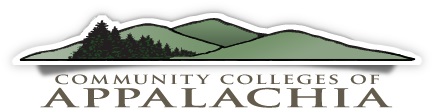 Fall 2020 ConferencePivot! Serving in a New RealityWednesday, November 4 and Thursday, November 5, 2020A Virtual Conference Hosted by BridgeValley Community CollegeThe Community Colleges of Appalachia (CCA), a voluntary association of public community colleges serving the common interests of member colleges and their communities through programs and services responsive to the unique cultural, geographic, and economic challenges facing the region, invites interested individuals to submit proposals for the Fall 2020 Conference.  Each year CCA hosts a fall conference geared toward a specific theme.   The CCA Fall 2020 Conference, with the theme “Pivot! Serving in a New Reality,” begins on Wednesday, November 4 in the early afternoon, runs through late afternoon, continues early the next morning, and concludes before 1:00 pm on Thursday, November 5, 2020.  BridgeValley Community and Technical College is hosting this virtual ConferenceConference highlights include presentations about the CCA 2020 Award Winning Programs “Trek to Success” at North Georgia Technical College, “Forestry, Wildlife and Fisheries Program” at Cleveland State Community College, and “Advanced Robotics Training Center” Motlow State Community College.Submit a proposal to share how your community college is pivoting its resources, budgets, and initiatives because of COVID-19 to serve students and plan for the unknown. Share your successful innovative and entrepreneurial approaches to all things related to higher education in this new normal. Share your struggles and your successes. We are in this together, and this is the perfect place to share wisdom so that CCA Community Colleges can continue to serve our students and communities effectively.To submit a proposal for a presentation at the conference, CLICK HERE for proposal form, complete the form and email your proposal to Amy Moore at amy.moore@bridgevalley.edu. The deadline for receipt of proposals is August 17, 2020.  Sessions are normally scheduled for thirty-five minutes, including time for questions and comments.  WHAT CCA SEEKS IN PROPOSALSThe Program Planning Committee solicits proposals which meet these main objectives:To achieve the goals and objectives of the conference.To highlight exemplary models of success and innovation which have helped CCA colleges to serve students and their communities effectively through the COVID-19 Pandemic. To ensure that sessions combine significant content and an emphasis on interactive, creative approaches.To ensure that sessions go beyond merely describing the particular situation to also (a) analyze what worked, what didn’t work, and why, and (b) facilitate the ability of participants to apply the information shared.HOW PROPOSALS WILL BE REVIEWED AND SELECTEDProposals will be reviewed by members of the Local Program Planning Committee and are expected to meet these minimum criteria:Adherence to proposal submission instructions.Relevance to the conference theme, goals, and objectives.Potential for engaging participants in discussions.Clarity of writing.EXPECTATIONS FOR PRESENTERSPresenters must:Register for the conference.Agree that their presentation abstract may be used to advertise the conference and may be included in the conference brochure.Agree to provide their presentation in an electronic format to be posted on the CCA website following the conference.Be from a member institution INSTRUCTIONS FOR SUBMISSION AND CONSIDERATIONComplete the Session Proposal Form and submit it via email to Amy Moore, BridgeValley Community and Technical College, at amy.moore@bridgevalley.edu prior to August 17, 2020.   Proposal forms will be forwarded to the Local Program Planning Committee.   Session proposals will be judged by the Local Program Planning Committee based on the criteria.Session leaders will be notified of their selection by August 31, 2020.TIMELINEJuly 7, 2020Call for Proposals distributed to CCA member institutionsAugust 17, 2020Deadline for Submitting ProposalsAugust 31, 2020Presenters Notified